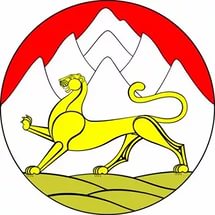 ФИЛИАЛ МУНИЦИПАЛЬНОГО БЮДЖЕТНОГО ОБЩЕОБРАЗОВАТЕЛЬНОГО УЧРЕЖДЕНИЯ СРЕДНЕЙ ОБЩЕОБРАЗОВАТЕЛЬНОЙ  ШКОЛЫ №2  СТ. ЗМЕЙСКАЯ СРЕДНЯЯ ОБЩЕОБРАЗОВАТЕЛЬНАЯ ШКОЛА С. СТАВД-ДУРТ МУНИЦИПАЛЬНОГО ОБРАЗОВАНИЯ КИРОВСКИЙ РАЙОН РЕСПУБЛИКА СЕВЕРНАЯ ОСЕТИЯ-АЛАНИЯ_____________________________________________________________________________________________________________________________________________________________________________________________________________________________________________________________________________________________________________________363605, с.СтавдДурт, ул.Таболова, 25. тел. 5-51-44, stavd-dort@mail.ruОрганизация внутришкольного контроля.СЕНТЯБРЬСОГЛАСОВАНОНа педагогическом советеПротокол № ____ от __________УТВЕРЖДАЮДиректор филиала МБОУ СОШ №2 ст.Змейская СОШ с.Ставд – Дурт_______________ /Кулаев Р.Х./«____» _____________ 2022г.№п/пОбъекты, содержание контроляЦель контроляВид, формы, методы контроляОтветственныйПодведение итоговАВГУСТАВГУСТАВГУСТАВГУСТАВГУСТАВГУСТОрганизация условий обученияОрганизация условий обученияОрганизация условий обученияОрганизация условий обученияОрганизация условий обученияОрганизация условий обучения1.Санитарное состояние кабинетов, проверка документации по технике безопасностиПроверить выполнение санитарногигиенических требований к организации образовательного процесса и соблюдение техники безопасностиФронтальныйНаблюдение, анализДиректор, завхозСобеседование2.Инструктаж работников перед началом нового учебного годаВыполнение работниками требований ОТ и ТБ, ПБТематический, беседаЗавхозИнструктаж по ОТ иТБ, ПБКонтроль выполнения всеобучаКонтроль выполнения всеобучаКонтроль выполнения всеобучаКонтроль выполнения всеобучаКонтроль выполнения всеобучаКонтроль выполнения всеобуча3Комплектование 1-х, 10-го классовСоблюдение законодательстваРФ «Обобразовании в РФ»ТематическийДиректорприказ4Учет детей «группы риска».Составление персональных карточек.Соблюдение законодательства РФ «Об образовании в РФ»ТематическийЗам. директора по УВРСписокКонтроль за работой педагогических кадровКонтроль за работой педагогических кадровКонтроль за работой педагогических кадровКонтроль за работой педагогических кадровКонтроль за работой педагогических кадровКонтроль за работой педагогических кадров5Определение учебной нагрузки на новый учебный годУточнение, корректировка и распределение нагрузки на новый учебный годТематический анализ документацииДиректор, зам. директора поУВРСобеседованиеприказ6Повышение квалификацииУточнение и корректировка списков учителей, желающих повысить свою квалификацию.Тематический персональный беседаЗам. директораСобеседование7Аттестация учителейУточнение и корректировка списков учителей, желающих повысить свою квалификационную категориютематический персональный беседаЗам. директораСобеседованиеКонтроль выполнения всеобучаКонтроль выполнения всеобучаКонтроль выполнения всеобучаКонтроль выполнения всеобучаКонтроль выполнения всеобучаКонтроль выполнения всеобуча1.Посещение занятий учащимисяКонтроль учёта детей, пропускающих учебные занятия без уважительной причинытематическийКл.руководителиУчет детей в журнале2.Организация питания учащихся школыАнализ охвата детей горячим питанием. Упорядочение режима питанияТематический Анализ документации.Зам. директора поУВРИнформацияСовещание при директоре3.Организация обучения на домуВыявление больных детей для обучения на домуФронтальныйИзучение документацииЗам. директора поУВРПриказ4.Обеспеченность учащихся учебниками и учебными пособиямиОценка уровня обеспеченности учащихся учебниками и учебными пособиямиТематическийОтчетКонтроль школьной документацииКонтроль школьной документацииКонтроль школьной документацииКонтроль школьной документацииКонтроль школьной документацииКонтроль школьной документации5Личные дела учащихся, сотрудниковСоблюдение единых требований к оформлению и ведению личных дел обучающихсяФронтальный, обзорный, изучение документацииЗаместитель директора по УВРБеседа6Контроль за состоянием электронного журналаСоблюдение единых требований к ведению журналаФронтальный, обзорный, изучение документацииЗаместитель директора по УВРБеседа7Соответствие рабочих программ учебных предметов, программ внеурочной деятельности требованиям ФГОСВыявление профессиональные затруднения учителей и оказание им помощи по составлению рабочих программТематический персональный беседаЗам. Директора руководители ШМОПриказКонтроль уровня знаний, умений, навыковКонтроль уровня знаний, умений, навыковКонтроль уровня знаний, умений, навыковКонтроль уровня знаний, умений, навыковКонтроль уровня знаний, умений, навыковКонтроль уровня знаний, умений, навыков8Входные диагностические контрольные работы во 2-11 х, классахВыявить уровень качества усвоения основных тем, изученных в прошлом годуКонтрольные работыЗам. Директора руководители ШМОСправка9Техника чтения 2-4, 5Проверить уровень сформированности навыков чтенияТематическийАнализЗам. Директора по УВРСправка , МО начальныхобучающихсяклассов10Адаптация обучающихся 1 классовОтслеживание адаптации обучающихся 1 классов к условиям школьной жизни. Выявление уровня развития обучающихся 1 классов.Классно-обобщающий Посещение уроков, проведение опросов.Зам. директора по УВР, классные руководителиСправка ,педсоветМетодическая работаМетодическая работаМетодическая работаМетодическая работа11Аттестация учителейУточнение списков учителей, желающих повысить квалификационную категориютематическийЗам. директора поУВРПриказ12.Работа методических объединенийОрганизационные вопросы Планы работы школьных методических объединений,тематическийЗам. директора поУВРПриказКонтроль за организацией воспитательной деятельностиКонтроль за организацией воспитательной деятельностиКонтроль за организацией воспитательной деятельностиКонтроль за организацией воспитательной деятельностиКонтроль за организацией воспитательной деятельностиКонтроль за организацией воспитательной деятельности13.Планирование воспитательной работы, классных руководителей.Соответствие рабочих программ учебных предметов требованиям ФГОС. Анализ планов воспитательной работы классных руководителей.Тематический, персональныйЗам. директора поУВРприказОКТЯБРЬОКТЯБРЬОКТЯБРЬОКТЯБРЬОКТЯБРЬОКТЯБРЬКонтроль выполнения всеобучаКонтроль выполнения всеобучаКонтроль выполнения всеобучаКонтроль выполнения всеобучаКонтроль выполнения всеобучаКонтроль выполнения всеобуча1.Посещаемость занятий учащимисяКонтроль учёта детей, пропускающих учебные занятия без уважительной причинытематическийКл. руководителиУчет детей в журналеКонтроль школьной документацииКонтроль школьной документацииКонтроль школьной документацииКонтроль школьной документацииКонтроль школьной документацииКонтроль школьной документации2.Система опроса на уроке. Состояние журналов на конец 1-ой четверти. Объективность выставления оценок. Система работы педагогов с ЭДобъективность выставления оценок за 1 четверть, выполнение программПерсональныйЗам. директора поУВРСправкаСовещание при директоре3.Работа учителей с рабочими тетрадями по математике,Соблюдение единого орфографического режима,ТематическийЗам. директора поУВРСправкаСовещание прирусскому языкуобъективность выставления отметок, систематичность проверкидиректореКонтроль работы с одаренными детьмиКонтроль работы с одаренными детьмиКонтроль работы с одаренными детьмиКонтроль работы с одаренными детьмиКонтроль работы с одаренными детьмиКонтроль работы с одаренными детьми4Работа с детьми, имеющими повышенную мотивацию к учебно познавательной деятельности.Подготовка, проведение и результаты школьного этапа Всероссийской олимпиады школьниковТематическийЗаместитель директора по УВРПриказКонтроль за состоянием преподавания отдельных предметовКонтроль за состоянием преподавания отдельных предметовКонтроль за состоянием преподавания отдельных предметовКонтроль за состоянием преподавания отдельных предметовКонтроль за состоянием преподавания отдельных предметовКонтроль за состоянием преподавания отдельных предметов5Адаптация учащихся 5-х классов. Единство требований к учащимся учителей-предметников. Преемственность в обученииМониторинг адаптации учащихся, перешедших на новый уровень образования.Тематический, классно- обобщающий, анализАдминистрацияАнализ Справка, педсовет6Анализ результатов 1 четвертиУспеваемость учащихся 2-9 классов во I четвертиТематическийЗаместитель директора поУВРАнализ, справка, педсоветКонтроль подготовки к итоговой аттестацииКонтроль подготовки к итоговой аттестацииКонтроль подготовки к итоговой аттестацииКонтроль подготовки к итоговой аттестацииКонтроль подготовки к итоговой аттестацииКонтроль подготовки к итоговой аттестацииЗаполнение бланков ЕГЭ иОГЭПравильность оформления обучающимися бланков ГИА. Качество овладения обучающимися навыков заполнения бланков ГИАТематическийПредметно- обобщающийЗам. директора, учителя- предметникиЗаседание МОВыявление «группы риска»Подготовка к ГИА. Посещение консультацийСобеседование с учителями- предметникамиЗаместитель директора по УВРИнформация, Совещание при директореКонтроль методической работыКонтроль методической работыКонтроль методической работыКонтроль методической работыКонтроль методической работыКонтроль методической работы7Работа с молодыми специалистамиОказание методической помощи, создание условий для успешной адаптацииПерсональный, Наблюдение, беседаЗаместитель директора по УВРИнформация, Совещание при директореКонтроль за организацией воспитательной деятельностиКонтроль за организацией воспитательной деятельностиКонтроль за организацией воспитательной деятельностиКонтроль за организацией воспитательной деятельностиКонтроль за организацией воспитательной деятельностиКонтроль за организацией воспитательной деятельностиЭффективность работыАнализ работы классныхТематический, изучениеЗам. директора поСправка,8классных руководителей 5-11 классов по профилактике правонарушений, алкоголизма и табакокурения.руководителей по профилактике правонарушений, алкоголизма и табакокурения.документации, посещение классных часов по графикуУВРСовещание при директореНОЯБРЬНОЯБРЬНОЯБРЬНОЯБРЬНОЯБРЬНОЯБРЬКонтроль выполнения всеобучаКонтроль выполнения всеобучаКонтроль выполнения всеобучаКонтроль выполнения всеобучаКонтроль выполнения всеобучаКонтроль выполнения всеобуча1.Посещаемость занятий учащихся, стоящими на внутришкольном учетединамика пропусков уроковТематический, обзорный, беседаЗаместитель директора по УВРБеседаКонтроль школьной документацииКонтроль школьной документацииКонтроль школьной документацииКонтроль школьной документацииКонтроль школьной документацииКонтроль школьной документации2Качество и периодичность проверки рабочих тетрадей по математике и русскому языку в 5-9 классах.Внешний вид тетрадей. Соблюдение установленного орфографического режима. Объективность оценивания, регулярность проверкиФронтальный, обзорный, изучение документацииЗаместитель директора по УВРРуководителиШМОСправкаШМОКонтроль методической работыКонтроль методической работыКонтроль методической работыКонтроль методической работыКонтроль методической работыКонтроль методической работы3Работа учителей по темам самообразования и работа над единой методической темойРеализация педагогами темы самообразования на практикеТематическийПосещение заседанийМО,беседаЗам. директора поУВР, руководитель МОИнформация Совещание при директореКонтроль за состоянием преподавания отдельных предметовКонтроль за состоянием преподавания отдельных предметовКонтроль за состоянием преподавания отдельных предметовКонтроль за состоянием преподавания отдельных предметовКонтроль за состоянием преподавания отдельных предметовКонтроль за состоянием преподавания отдельных предметов4Состояние преподаванияОРКСЭАктивизация методов обучения и развитие творческой активности обучающихся на урокахТематический Посещение уроков, собеседованиеЗаместитель директора по УВРСправка МО5Преподавание географии в7-10 классахОбеспечение условий формирования учебной деятельности обучающихся соответствии с ФГОС на уроках географииТематическийАнализ, посещение уроков, ДиагностикаСправкаСовещание при директоре6Преподавание русского языка во 2-х классахЭффективные приемы работы со словарными словами на уроках русского языка во 2-х классах.Тематический. Посещение уроковЗаместитель директора по УВРРуководительШМОСправкаШМОКонтроль подготовки к итоговой аттестацииКонтроль подготовки к итоговой аттестацииКонтроль подготовки к итоговой аттестацииКонтроль подготовки к итоговой аттестацииКонтроль подготовки к итоговой аттестацииКонтроль подготовки к итоговой аттестации7Преподавание математики и русского языка в 9 и 11 классах.Контрольное тестированиеСистема работы учителей по подготовке к ГИАПосещение уроков, проверка документацииЗам. директора поУВР, руководитель МОСправкаСовещание при директоре8Подготовка к итоговому сочинению.Пробное итоговое сочинениеОрганизовать и провести пробное итоговое сочинениетематическийПробное итоговое сочинение, анализМОКонтроль за организацией воспитательной деятельностиКонтроль за организацией воспитательной деятельностиКонтроль за организацией воспитательной деятельностиКонтроль за организацией воспитательной деятельностиКонтроль за организацией воспитательной деятельностиКонтроль за организацией воспитательной деятельности9Работа кл.рук-лей и рук-лей кружков, секций по развитию познавательных интересов учащихся, по росту интеллект-ого уровня, по творческому развитию.Проверить соответствие намеченного плана мероприятий проводимой работе по данному направлениюАнализ докум-в.Посещ-е заседаний секторов, выпол-е планов. Посещение классных часов, мероприятий по этому направлен ию.Заместитель директора по УВРВыступление на МОДЕКАБРЬДЕКАБРЬДЕКАБРЬДЕКАБРЬДЕКАБРЬДЕКАБРЬКонтроль школьной документацииКонтроль школьной документацииКонтроль школьной документацииКонтроль школьной документацииКонтроль школьной документацииКонтроль школьной документации1.Контроль за состоянием электронного журналаКонтроль объективности выставления итоговых отметок за первое полугодие, вторую четвертьЗам. дир. по УВРСобеседование2.Проверка тетрадей для контрольных работ по русскому языку и математикеСоблюдение ЕОР, система работы над ошибкамиФронтальный, обзорный, изучение документацииЗаместитель директора по УВРСовещание при директоре справкаКонтроль выполнения всеобучаКонтроль выполнения всеобучаКонтроль выполнения всеобучаКонтроль выполнения всеобучаКонтроль выполнения всеобучаКонтроль выполнения всеобуча3Посещаемость занятий обучающимисяКонтроль за посещаемостью занятий обучающимися 5-9 классовТематический Наблюдение, собеседованиеЗам. директора по УВР, классные руководителиЗаседание совета профилактикиКонтроль за состоянием преподавания отдельных предметовКонтроль за состоянием преподавания отдельных предметовКонтроль за состоянием преподавания отдельных предметовКонтроль за состоянием преподавания отдельных предметовКонтроль за состоянием преподавания отдельных предметовКонтроль за состоянием преподавания отдельных предметов4Обеспечение техники безопасности на уроках физкультурыПроверка выполнения инструкций по охране труда, жизни и здоровья детейфронтальныйДиректорСправкаСовещание при директоре5Адаптация учащихся 10 класса. Единство требований к учащимся учителей-предметников.Мониторинг адаптации учащихся, перешедших на новый уровень образования.Тематический, классно- обобщающий, анализАдминистрацияАнализСправка, педсовет6Уроки окружающего мира в 1-4 классах.Умение применять знания.Дифференцированный подход к обучающимся.Тематический Посещение уроковЗаместитель директора по УВРСправка МО7Уроки осетинского языка в начальной школеФормирование навыка выразительного чтения на уроках осетинского языка в начальной школе.Тематический Посещение уроковЗаместитель директора поУВР,РуководительШМОСправка ШМО8Контроль знаний, умений и навыков за вторую четвертьАнализ результатов контрольных работ за вторую четвертьтематическийЗаместители директора по УВРАнализ Справка9Итоги первого полугодияКонтроль объективности выставления итоговых отметок за первое полугодие, вторую четвертьТематическийАнализ,справка, педсоветКонтроль работы с одаренными детьмиКонтроль работы с одаренными детьмиКонтроль работы с одаренными детьмиКонтроль работы с одаренными детьмиКонтроль работы с одаренными детьмиКонтроль работы с одаренными детьми10Итоги муниципального этапа Всероссийской олимпиады школьниковОценка предметных образовательных результатовТематическийЗаместитель директора по УВРСправка, педсоветКонтроль методической работыКонтроль методической работыКонтроль методической работыКонтроль методической работыКонтроль методической работыКонтроль методической работы11Декада открытых уроков в начальных классахЭффективность работы учителей начальных классов по новым ФГОСТематическийЗаместитель директора по УВРСправка МОКонтроль за организацией воспитательной деятельностиКонтроль за организацией воспитательной деятельностиКонтроль за организацией воспитательной деятельностиКонтроль за организацией воспитательной деятельностиКонтроль за организацией воспитательной деятельностиКонтроль за организацией воспитательной деятельности12Подготовка к Новогодним праздникам, к каникулам.Проверить, насколько учитываются потребности и интересы учащихся при планировании зимних каникул. Организация зимних каникул.Анализ планов зимних каникул.Посещение мероприятий Собеседование с учащимисяЗаместитель директора по УВРСовещание при директореЯНВАРЬЯНВАРЬЯНВАРЬЯНВАРЬЯНВАРЬЯНВАРЬКонтроль выполнения всеобучаКонтроль выполнения всеобучаКонтроль выполнения всеобучаКонтроль выполнения всеобучаКонтроль выполнения всеобучаКонтроль выполнения всеобуча1.Посещаемость уроковобучающимисядинамика пропусков уроковТематический, обзорный, беседаЗаместитель директора по УВРБеседаКонтроль школьной документацииКонтроль школьной документацииКонтроль школьной документацииКонтроль школьной документацииКонтроль школьной документацииКонтроль школьной документации2Выполнение объема рабочих программ по предметам учебного плана, по курсам плана внеурочной деятельности (первое полугодие)Соответствие фактически проведенных уроков календарнотематическому планированиюТематический, обзорный, изучение документацииЗаместитель директора по УВР, руководители МОАнализ программ, справка3Проверка тетрадей для контрольных работ по математикеСоблюдение ЕОР, система работы над ошибками.Тематический, обзорный, изучение документацииЗаместитель директора по УВР, руководители МОСправкаСовещание при директореКонтроль за состоянием преподавания отдельных предметовКонтроль за состоянием преподавания отдельных предметовКонтроль за состоянием преподавания отдельных предметовКонтроль за состоянием преподавания отдельных предметовКонтроль за состоянием преподавания отдельных предметовКонтроль за состоянием преподавания отдельных предметов4Посещение уроков химии в8-11 классахОрганизация учебной деятельности. Оптимальность сочетания фронтальной, групповой и индивидуальной форм организации учебной деятельности учащихся.Тематический,Посещение уроков, наблюдение, просмотр документацииЗаместитель директора поУВР,СправкаСовещание при директоре, справка5Уровень обученности по обществознанию в 9-11 классахИзучение результативности обученияОценка соответствия содержания урока программным требованиям ФГОСТематический,ДиректорСправкаСовещание при директоре, справка6Анализ состоянияУровень обученности обучающихсяТематическийЗам. директора поСправкапреподавания математики в1-4 классах. Проверка тетрадей.по предметуУВРСовещание при директоре,справка7Индивидуальная работа над ликвидацией пробелов в знаниях уч-ся.Организация работы учителей, имеющих неуспевающих по предметуТематическийЗаместитель директора по УВРСправка Совещание при директоре, справкаКонтроль методической работыКонтроль методической работыКонтроль методической работыКонтроль методической работыКонтроль методической работыКонтроль методической работы8Изучение результативности деятельности методических объединений.Эффективность методической работы педагоговтематическийЗаместитель директора по УВРИнформация, Совещание при директореФЕВРАЛЬФЕВРАЛЬФЕВРАЛЬФЕВРАЛЬФЕВРАЛЬФЕВРАЛЬКонтроль за состоянием преподавания отдельных предметовКонтроль за состоянием преподавания отдельных предметовКонтроль за состоянием преподавания отдельных предметовКонтроль за состоянием преподавания отдельных предметовКонтроль за состоянием преподавания отдельных предметовКонтроль за состоянием преподавания отдельных предметов1.Посещение музыки и ИЗО в1-4 классахКонтроль за уровнем преподавания в соответствии с требованиями ФГОСТематическийЗаместитель директора по УВРСправка, Справка Совещание при директоре2.Изучение уровня преподавания и готовности к ГИА по предметам по выборуКонтрольное тестированиеВыявление уровня знаний учащихся перед ГИА, корректировка программ по подготовке к экзаменамТематический, контроль, анализЗаместитель директора по УВРСправка, Справка Совещание при директоре3Механизм учета индивидуальных достижений, обучающихся 10,11классов в ходе реализации предмета «Индивидуальный проект»Оценить состояние работы по совершенствованию механизма учета индивидуальных достижений учащихсяФронтальный Анализ портфолио, собеседованиеЗаместитель директора по УВРСправка, Справка Совещание при директореКонтроль методической работыКонтроль методической работыКонтроль методической работыКонтроль методической работыКонтроль методической работыКонтроль методической работы4Повышение квалификации.Отслеживание посещения учителями курсов повышенияперсональныйЗаместитель директора по УВРсовещание при директоре, информацияквалификации, семинаров, вебинаров.квалификации, семинаров, вебинаров.5Посещение уроков, внеклассных мероприятий по предмету молодого специалиста учителями- наставниками с целью оказания методической помощиОказание методической помощи, создание условий для успешной адаптацииОказание методической помощи, создание условий для успешной адаптацииНаблюдение, беседаЗаместитель директора по УВРИнформация,Совещание при директореКонтроль за организацией воспитательной деятельностиКонтроль за организацией воспитательной деятельностиКонтроль за организацией воспитательной деятельностиКонтроль за организацией воспитательной деятельностиКонтроль за организацией воспитательной деятельностиКонтроль за организацией воспитательной деятельностиКонтроль за организацией воспитательной деятельности6Работа классных руководителей по гражданско- патриотическому воспитаниюАнализ проведенных мероприятийАнализ проведенных мероприятийЗаместитель директора по УВРСовещание при директоре, справкаМАРТМАРТМАРТМАРТМАРТМАРТМАРТКонтроль выполнения всеобучаКонтроль выполнения всеобучаКонтроль выполнения всеобучаКонтроль выполнения всеобучаКонтроль выполнения всеобучаКонтроль выполнения всеобучаКонтроль выполнения всеобуча1Состояние работы с детьми «группы риска», посещаемость занятий обучающимисяАнализ работы классных руководителей, их связи с родителями по вопросу успеваемости обучающихсяАнализ работы классных руководителей, их связи с родителями по вопросу успеваемости обучающихсяТематический Наблюдение, собеседованиеЗаместитель директора по УВРЗаседание совета профилактикиКонтроль за состоянием преподавания отдельных предметовКонтроль за состоянием преподавания отдельных предметовКонтроль за состоянием преподавания отдельных предметовКонтроль за состоянием преподавания отдельных предметовКонтроль за состоянием преподавания отдельных предметовКонтроль за состоянием преподавания отдельных предметовКонтроль за состоянием преподавания отдельных предметов2Классно-обобщающий контроль в 4 классеДиагностика уровня готовности обучающихся 4 класса к переходу на уровень ОООФронтальный, классно- обобщающийФронтальный, классно- обобщающийАдминистрацияСправка, педсовет3Организация самостоятельной работы на уроках осетинского языка в5-9 классах.эффективность организации самостоятельной работы на урокеЗаместитель директора по УВРСправка совещание при директоре4Работа с одаренными детьмиКачество проведения кружковых занятийТематическийТематическийЗаместитель директора по УВРсовещание при директоре, информацияКонтроль школьной документацииКонтроль школьной документацииКонтроль школьной документацииКонтроль школьной документацииКонтроль школьной документацииКонтроль школьной документацииКонтроль школьной документации5Проверка классных журналов и электронного дневника1-11-х классоввыполнениесодержания учебных программ за3-ю четверть, в том числе практической частиФронтальныйИзучение документации, собеседование, анализЗаместитель директора по УВРИндивид. беседы с учителямиКонтроль подготовки к итоговой аттестацииКонтроль подготовки к итоговой аттестацииКонтроль подготовки к итоговой аттестацииКонтроль подготовки к итоговой аттестацииКонтроль подготовки к итоговой аттестацииКонтроль подготовки к итоговой аттестации6Контроль деятельности учителей, классных руководителей по подготовке к ГИАПодготовка к ГИАНаблюдение, изучение документацииЗаместитель директора по УВРИнформация, педсоветКонтроль за организацией воспитательной деятельностиКонтроль за организацией воспитательной деятельностиКонтроль за организацией воспитательной деятельностиКонтроль за организацией воспитательной деятельностиКонтроль за организацией воспитательной деятельностиКонтроль за организацией воспитательной деятельности7Организация внеурочной деятельностиКонтроль посещаемости занятий учащимисяФронтальныйЗаместитель директора по УВРсовещание при директоре справка8Профилактика суицидаБеседы с учащимися по тематике суицида.ФронтальныйЗаместитель директора по УВРЗаседание совета профилактикиАПРЕЛЬАПРЕЛЬАПРЕЛЬАПРЕЛЬАПРЕЛЬАПРЕЛЬКонтроль за состоянием преподавания отдельных предметовКонтроль за состоянием преподавания отдельных предметовКонтроль за состоянием преподавания отдельных предметовКонтроль за состоянием преподавания отдельных предметовКонтроль за состоянием преподавания отдельных предметовКонтроль за состоянием преподавания отдельных предметов1.1. Контроль за подготовкой и проведением ВПРУровень формирования УУДТестовые работы, анализ работСовещание при заместителе директора, справкаКонтроль подготовки к итоговой аттестацииКонтроль подготовки к итоговой аттестацииКонтроль подготовки к итоговой аттестацииКонтроль подготовки к итоговой аттестацииКонтроль подготовки к итоговой аттестацииКонтроль подготовки к итоговой аттестации2.Диагностические работы в 9,11 классахПо русскому языку и математикеУровень готовности к государственной итоговой аттестацииАнализ работЗаместитель директора поУВР,Совещание при директоре, справка3.Организация консультаций по учебным предметам в рамках неаудиторной занятостиПроконтролировать, как педагоги готовят учащихся 9-х, 11-х классов к сдаче ГИА по предметам в режиме неаудиторной занятости: график, посещаемостьТематическийПосещение занятий, беседа,Заместитель директора по УВР, классные руководителиИнформация СДКонтроль методической работыКонтроль методической работыКонтроль методической работыКонтроль методической работыКонтроль методической работыКонтроль методической работы5Взаимопосещение уроков в рамках методического марафона открытых уроковПроконтролировать организацию взаимопосещения уроков.ТематическийМОАнализ, посещение уроков, собеседованиеМАЙМАЙМАЙМАЙМАЙМАЙКонтроль выполнения всеобучаКонтроль выполнения всеобучаКонтроль выполнения всеобучаКонтроль выполнения всеобучаКонтроль выполнения всеобучаКонтроль выполнения всеобуча1.Посещаемость занятий учащихся1-11-х классовОтслеживание посещаемости занятий учащимися классными руководителями, учителями .Тематический, наблюдение, беседаЗаместитель директора по УВРСобеседование с кл. руководителямиКонтроль за состоянием преподавания отдельных предметовКонтроль за состоянием преподавания отдельных предметовКонтроль за состоянием преподавания отдельных предметовКонтроль за состоянием преподавания отдельных предметовКонтроль за состоянием преподавания отдельных предметовКонтроль за состоянием преподавания отдельных предметов2Промежуточная аттестация учащихся	1-8,10классовИтоговая аттестация учащихся по предметамТематическийКонтрольные работыЗаместитель директора по УВРСправка педсоветКонтроль школьной документацииКонтроль школьной документацииКонтроль школьной документацииКонтроль школьной документацииКонтроль школьной документацииКонтроль школьной документации3Выполнение учителями программ по учебным предметам, курсам за учебный годПроверить классные журналы, журналы обучающихся по ИУП и журналы элективных курсов, чтобы проанализировать качество выполнения содержания рабочих программ за учебный годТематическийИзучение документации, собеседование с учителямиЗаместитель директора по УВРСправкаСовещание при директоре справкаКонтроль методической работыКонтроль методической работыКонтроль методической работыКонтроль методической работыКонтроль методической работыКонтроль методической работы4Работа МОАнализ результативности работы школьных предметных МОРуководители МООтчетыИЮНЬИЮНЬИЮНЬИЮНЬИЮНЬИЮНЬ1.Организация и проведение итоговой аттестацииВыполнение требований нормативных документов кТематический, изучение документацииЗаместитель директора по УВРПриказыорганизации и проведению итоговой аттестации2.Распределение учебной нагрузки на 2023-2024 уч. год. Расстановка кадровВыполнение требований к преемственности и рациональному распределению нагрузкиФронтальный, обзорный, беседаАдминистрацияИнформация педсовет3.Ведение личных дел учащихся 1-11 классовСоблюдение требований к оформлению и ведению личных дел учащихсяТематический обзорный, изучение документацииЗаместитель директора по УВРПриказ